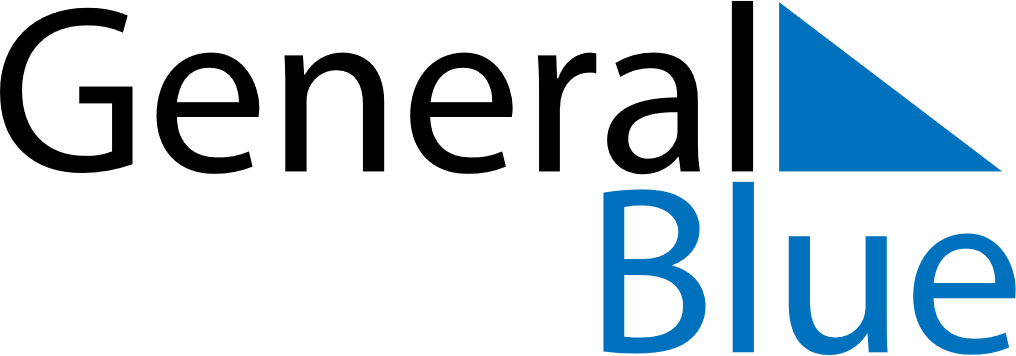 October 2022October 2022October 2022CanadaCanadaSundayMondayTuesdayWednesdayThursdayFridaySaturday123456789101112131415Thanksgiving16171819202122232425262728293031